Serious Play – Discussion QuestionsCan video games be considered art? If yes, are they an art form unto themselves or do some examples break through the form? If no, what aspect of games prevent them from becoming art?



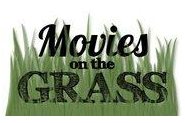 These short films cast games in a largely positive light.  Are there negative aspects to games?  If so, are these different from the negative aspects of other media/art?



Do you play games? Do you get something from it beyond entertainment? Have you considered the question before now?